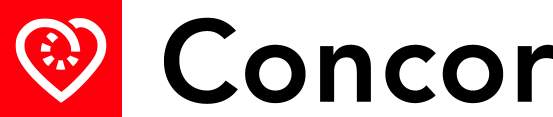 CONCOR DNA- bank Request Form:Costs of preparation and shipment of DNA samples for research purposesThe following rules have been agreed on by the CONCOR steering committee: 1. DNA request by researcher from a department of Cardiology of a participating CONCOR center 10 euro per 1 μg DNA sample (cost price) 2. DNA request by a researcher on a project supported by the Netherlands Heart Foundation of NL-NH (Netherland Heart Institute25 euro per 1 μg DNA sample 3. DNA request by a researcher from a Research Institute in the Netherlands (not mentioned under 1. or 2.) 50 euro per 1 μg DNA sample 4. DNA request by a researcher from a Research Institute outside the Netherlands. 100 euro per 1 μg DNA sample 5. All prices above are excluding costs of handling and transport                    CONCOR is a project of NL-NH, Netherlands Heart Institute